清 苑 路 德 起 重 设 备 制 造 有 限 公 司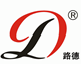 QINGYUANLUDELIFTING EQUIPMENTMANUFACTURING LIMITED诚信 高效 创新 开拓     是品质 是精神 是磨砺手扳葫芦是一款使用简单，携带方便的手动起重工具。手扳葫芦可以进行提升、牵引、下降、校准等作业。起重量一般不超过50T。广泛地应用于造船、电力、运输、建筑、矿山、邮电等行业的设备安装，物品起吊、机件牵拉等。中文名：手扳葫芦外文名：Lever Hoist 特点：体积小、重量轻、携带方便 适用于 物品起吊、机件牵拉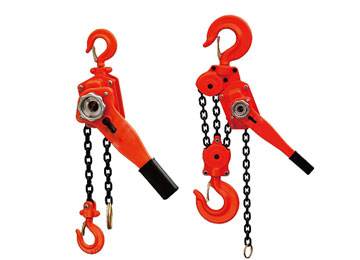 手扳葫芦参数图表简介手扳葫芦广泛地应用于造船、电力、运输、建筑、矿山、邮电等行业。手扳葫芦的设备安装，物品起吊、机件牵拉等。手扳葫芦具有安全可靠，经久耐用；性能好，维修简便；体积小，重量轻，携带方便；手板力小，效率高；结构完善，外形美观等特点。手拉葫芦和手扳葫芦都叫做手动葫芦，是用人力来提升重物的，不得任意加长操作手柄；操作中应让其余手柄自由随动，不得卡阻。必须根据负载的大小选用适当吨位的葫芦。用规定型号、规格的钢丝绳把葫芦牢靠的固定。钢丝绳手扳葫芦，材质一般为金属合成，所以在维护保养方面一定要做全面，以便设备正常使用无影响。通常用自带制动器的鼠笼型锥形转子电动机（或另配电磁制动器的圆柱形转子电动机）驱动，起重量一般为 0.1～80吨，起升高度为3～30米。手扳葫芦除可单独使用外，还可同手动、链动或电动小车装配在一起，悬挂在建筑物的顶棚或起重机的梁上使用。在特殊情况下，手扳葫芦用作载入吊笼的提升时，葫芦的起重量应降至额定起重量的1/3。使用前必须检查壳体诸紧固螺钉是否已拧紧，不得有松动；扳动诸手柄检查动作是否正常；若运行协调，无异常响声或卡滞，则可扳动松卸手柄，穿入已擦拭干净的配套钢丝绳，并夹紧钢丝绳，再扳动前进或倒退手本柄，视其动作是否正常。定义手扳葫芦是通过人力手动扳动手柄借助杠杆原理获得与负载相匹配的直线牵引力，轮换地作用于机芯内负载的一个钳体，带动负载运行。它具有结构紧凑、重量轻、外形尺寸小、携带方便省力、安全可靠、使用寿命长、手扳力小、对钢丝绳磨损小等优点。它可以进行提升、牵引、下降、校准等作业。若配置特殊装置，不但可以作非直线牵引作业，且可以很方便的选择合适的操作位置，或以较小吨位的机具成倍地扩大其负载能力，对于较大吨位负载可以采用数个机具并列作业。特点1、独特的弹性离合器技术，可在任意高度吊起货物2、轻盈的手拉装置、起升率高3、新型设计的锻打式吊钩，吊钩顶端更为安全，且具有缓慢弯曲性能分类手扳葫芦分为钢丝绳手扳葫芦、环链手扳葫芦。钢丝绳手扳葫芦钢丝绳手扳葫芦又叫钢丝绳牵引机、钢丝绳手扳牵引机。是一种新型、高效、安全、耐用的起重机械产品，具有起重、牵引、张紧三大功能，整机结构设计合理，安全系数高，使用寿命长，特别适用于野外无动力源状况下。进口钢丝绳手板葫芦主要品牌有TOYO（东洋）、VITAL（维多)、印象、耶鲁、黑熊、劲豹等，额定起重量为800公斤、1600公斤、3200公斤，其中3200公斤可牵引5吨。环链手扳葫芦环链手扳葫芦适用于工厂、矿山、建筑工地、码头、运输等各种场合，是设备安装、货物起吊、物体固定、绑扎和牵引的理想工具，尤其是任意角度的牵引和在场地狭小，露天作业和无电源的情况下，更显示其优越性。环链手扳葫芦新型、高效、安全、耐用，具有起重、牵引、张紧三大功能。环链手扳葫芦主要额定起重量为250公斤、500公斤、750公斤、1500公斤、3000公斤、6000公斤 9000公斤。环链手扳葫芦特点：1、全部为结构钢2、特级的合金链条3、全部为齿轮转动4、齿轮和轴的转动处都有轴承或轴套5、产品表面经过喷塑处理6、专业的合金钩能够满足产品的超载7、产品能满足额定载荷的150%的重量起重量（T）为别为：0.5、0.75，1、1.5、2、3、6、9；标准起重高度为：3米操作技术要点1.手扳葫芦将葫芦的吊钩与固定物可靠地固定，将链条吊钩与被吊重物可靠地挂在一起。2.手扳葫芦重物提升。将旋钮扳至位置牌的“上”，然后往复扳动手柄，随着手柄的往复扳动，重物便平稳地上升。3手扳葫芦重物的下降。将旋钮至指示牌上“下”的位置，然后往复扳动手柄，重物便随着手柄的扳动而平稳的下降。4.手扳葫芦吊钩位置的调整。空载时把旋钮扳至指示上的“0”为，然后转动手轮，即可调整链条吊钩的上，下位置。是棘爪脱开棘轮，这样是可用手拉动链条方便而迅速地调整链条吊钩的位置。使用注意事项1.严禁超载使用，严禁擅自加长手柄使用，严禁用人力以外的其它动力操作。手扳葫芦手扳葫芦2.在起吊起重物时，严禁人员在重物下做任何工作或行走，防止发生人身事故。3.使用前必须确认机件完好无损，传动部件及起重链条润滑良好，空转情况正常。4.使用前应检查上下吊钩是否挂牢。应使载荷加在吊钩的钩腔中央。起重链条不得有错扭曲弯曲的链环，以确保安全。5.使用时如果发现手扳力时应立即停止使用，并进行检查：A.重物是否与其他物件牵连。B.葫芦机件有无损坏。C.重物是否超出了葫芦的额定载荷。6.不准违规操作，不准把葫芦放置在雨中或很潮湿的地方。7.严禁6吨的葫芦的下钩在两行链条中间翻转。8. 使用前应该做好手扳葫芦的安全检查，包括手扳葫芦的钳口是否发生严重磨损、钢丝绳是否应该更换、制动器表面是否有油泥污染等问题。9. 使用时一定要按照手扳葫芦的标准进行使用，不得随意加长扳手的长度，不得超载使用，以免在使用过程中发生危险。10. 手扳葫芦使用完毕应注意及时进行清洗，清洗检修以后应进行空载试验和重载试验，在保证手扳葫芦完好以后应在通风、干燥处妥善保存。使用方法1、选择大小合适的手扳葫芦进行使用，严禁超载。2、使用前对手扳葫芦进行安全检查，同时对手扳葫芦进行空载测试，根据实际要求合理的调整下吊钩的位置。3、下吊钩调节方法为：扳动拨块，使拨块处于“N”位，逆时针旋转并拉出手轮，此时，离合器处于打开状态，拉出链条便可轻松调节下吊钩的位置，调整结束后应顺时针旋转手轮，使其恢复原位。4、调整结束后将重物挂在下吊钩的中间位置，扳动手柄便可实现重物的起升。维护方法1.使用完毕后应将葫芦清理干净，并涂上防锈油脂，存放在干燥的地方。2.维护和检修应由熟悉葫芦机构者进行，防止不懂本机性能原理者随意拆装。3.齿轮安装按图纸操作。4.槽型螺母安装时，应先顺时针方向转动手轮，使棘轮、摩擦片压紧在制动气座上在装上槽型螺母。5.葫芦经过清洗检查检修后，应进行空载和重载试验，确认工作正常、自动可靠才能交会使用。制动器的摩擦面必须保持干净，严禁油泥污水污染。测试标准1、无载荷试验：无载荷时往复扳动前进杆及反向杆三次，观察机构工作情况，应无卡阻现象。2、额定载荷试验：在专用试验台上检测，手扳力及手柄往复一次钢丝绳行程都应符合标准要求。3、动载荷试验：在专用试验台上检测，以1.1倍额定载荷加载，上升、下降各一次，每次钢丝绳移动距离不得少于200mm，整机应工作平稳、可靠。4、静载荷试验：在专用试验台上，逐步加载至1.5倍额定载荷，停留10min，夹子、夹紧板不得有影响使用性能的永久变形。5、吊钩试验：在材料试验机上，通过钩腔中心逐渐加载至2倍额定载荷，停留1min后卸去载荷，检查吊钩的钩口变形，不得超过0.25%;在材料试验机上，通过钩腔中心逐渐加载至4倍额定载荷，吊钩应能可靠地支持1min。可靠性试验：在额定载荷下，连续往复扳动前进杆和反向杆，使钢丝绳往返累积行程不少于120m(可分四次进行，但每次进行，但每次钢丝绳累计行程为30m，每次之间间歇时间不超过1h。试验中不允许更换钢丝绳)。手扳葫芦的各部分不得有异常现象。